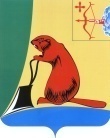 АДМИНИСТРАЦИЯ ТУЖИНСКОГО МУНИЦИПАЛЬНОГО РАЙОНАКИРОВСКОЙ ОБЛАСТИРАСПОРЯЖЕНИЕО внесении изменения в распоряжение администрации Тужинского муниципального района от 03.11.2023 № 140 «О назначении ответственных исполнителей по разработке, управлению и контролю за реализацией муниципальных программТужинского муниципального района Кировской области»  На основании постановления администрации Тужинского муниципального района от 19.02.2015 № 89 «О разработке, реализации          и оценке эффективности реализации муниципальных программ Тужинского муниципального района»:Внести изменение в распоряжение администрации Тужинского муниципального района от 03.11.2023 № 140 «О назначении ответственных исполнителей по разработке,управлению и контролю за реализацией муниципальных программТужинского муниципального района Кировской области» (далее – распоряжение), добавив пункт 1 распоряжения подпунктом 1.14 следующего содержания:«1.14. Шушканову Валентину Сергеевну, и.о. заместителя главы администрации Тужинского муниципального района по социальным вопросам – начальника управления образования - муниципальная программа«Формирование здорового образа жизни среди населения Тужинского муниципального района» на 2024-2030 годы.»Настоящее распоряжение вступает в силу с момента подписания.	Глава Тужинскогомуниципального района   Л.В. Бледных05.12.2023№158пгт Тужапгт Тужапгт Тужапгт Тужа